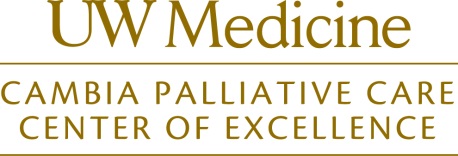 Palliative Care Research Fellowship Program(Supported by T32 HL125195)APPLICATIONApplicant InformationAdditional RequirementsPlease include with this application:A 1-2 page cover letter describing your research interests, career goals, proposed mentor’s name and any prior pre- or post-doctoral funding supportYour curriculum vitae (CV)A research proposal which includes the following (maximum 4 pages):Brief Background    (1 paragraph)Specific Aims    (1/2 page) Research Approach and Methods    (1 page)Analysis Plans    (1/2 page) Limitations and alternate approaches (1/2 page) Future Directions/How this research project fits with your career goals (1 paragraph) A reference letter from your proposed mentor commenting on your potential for independent investigation, a proposed training plan, and your mentor’s track record for mentoring (maximum 3 pages)Your proposed mentor’s NIH Biosketch or CVTwo additional reference letters that address your research potential*Please EMAIL this completed application and all additional items to pallcntr@uw.eduFull Name:Date:LastFirstM.I.Address:Street AddressApartment/Unit #CityStateZIP CodePhone:EmailCitizenship:(only US citizens or permanent residents may apply)(only US citizens or permanent residents may apply)Have you ever had NRSA funding in the past?If so, please list grant number, year(s) and whether it was pre- or post-doc:Our program values diversity and inclusion in our trainees.  Please indicated your pronouns here: ________________The NIH has identified the several groups as under-represented in science.  Please indicate whether you identify as any of the following: Individual from an under-represented racial or ethnic group Individual with disability Were or currently are homeless Were or currently are in the foster care system Were eligible for the Federal Free and Reduced Lunch Program for two or more years Have/had no parents or legal guardians who completed a bachelor’s degree Were or currently are eligible for Federal Pell grants Received support from the Special Supplemental Nutrition Program for Women, Infants and Children (WIC) as a parent or child Grew up in one of the following areas: a) a U.S. rural area, or b) a CMS-designated Low-Income and Health Professional Shortage area  Other:  ________________________________________________________________________________Name of Proposed Mentor:  __________________________________________________________________Names of References (2): ____________________________________________________________________